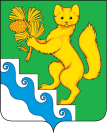 АДМИНИСТРАЦИЯ БОГУЧАНСКОГО РАЙОНАП О С Т А Н О В Л Е Н И Е02.10..2023	                 с. Богучаны	                     № 991- пО внесении изменений в Примерное положение об оплате труда работников муниципальных учреждений, подведомственных управлению образования администрации Богучанского района, утвержденное постановлением администрации Богучанского района от 29.12.2021 №1177-пВ соответствии со статьей 4 Закона Красноярского края от 29.10.2009            N9-3864 "О системах оплаты труда работников краевых государственных учреждений",  на основании Постановления Правительства Красноярского края от 22.08.2023 N 669-п "О внесении изменений в Постановление Правительства Красноярского края от 15.12.2009 N 648-п "Об утверждении Примерного положения об оплате труда работников краевых государственных бюджетных и казенных учреждений, подведомственных министерству образования Красноярского края", руководствуясь  ст. 7, 8, 40, 43, 47 Устава Богучанского района Красноярского края,            ПОСТАНОВЛЯЮ:Внести в Примерное положение об оплате труда работников муниципальных учреждений, подведомственных управлению образования администрации Богучанского района, утвержденное постановлением администрации  Богучанского района от 29.12.2021 №1177-п,  в приложение 1 «Минимальные размеры окладов (должностных окладов), ставок заработной платы работников муниципальных учреждений в раздел «должности, не предусмотренные профессиональнымиквалификационными группами» должность «Советник директора по воспитанию и взаимодействию с детскими общественными объединениями» с минимальный размером оклада (должностного оклада), ставки заработной платы  9505 рублей. Контроль за исполнением настоящего постановления возложить на заместителя Главы Богучанского района по экономике и финансам А.С.Арсеньеву.Настоящее постановление    вступает  в силу  со дня,  следующего за днем  опубликования  в официальном  Вестнике Богучанского района.Постановление подлежит размещению на официальном сайте Богучанского района (www.boguchansky-raion.ru) и управления образования  администрации Богучанского района.Глава Богучанского района	                                     А.С.Медведев